Р.В. БарашкинаСХЕМА ЭВАКУАЦИИ ОБУЧАЮЩИХСЯ ПРИ ПОЛУЧЕНИИ СИГНАЛА  О ЧРЕЗВЫЧАЙНОЙ СИТУАЦИИМетодическое руководство Барашкина Р.В. Схема эвакуации обучающихся при получении сигнала о чрезвычайной ситуации. Методическое руководство – Тюмень: «ТНПЛ», 2018 – 11 с.Методическое руководство разработано в соответствии  с государственным образовательным стандартом, государственными требованиями к минимуму содержания и уровню подготовки, на основании учебной программы  по дисциплине «Безопасность жизнедеятельности» для обучающихся в  НОУ НПО «ТНПЛ». Руководство, предназначено для проведения практических занятий на отделении начального профессионального образования по следующим профессиям:-Машинист технологических насосов и компрессоров,-Слесарь по контрольно-измерительным приборам и автоматике,-Электромонтёр по ремонту и обслуживанию электрооборудования.Рассмотрено и утвержденоНа ______________ заседании методической группы отделения СПО№___ от ______________Председатель МГ отделения СПО _____________________Е.А. ПарамоновСОДЕРЖАНИЕОбщие положенияВ соответствии  с правилами пожарной безопасности  каждый гражданин при обнаружении пожара или признаков горения (задымление, запах гари, повышение  температуры и т.п.) обязан:-  немедленно сообщить по телефону «01» в пожарную охрану (назвать  адрес объекта, место возникновения пожара, а также сообщить свою фамилию);- принять по возможности  меры  по эвакуации  людей,  тушению пожара и сохранности материальных ценностей. Практическая часть2.1. Цель работы:  -Ознакомиться с общеобъектовой  инструкцией о мерах пожарной безопасности ПБ-2-3-2013 в НОУ НПО «ТНПЛ» п.Винзили и планом (схемой) эвакуации  из образовательного учреждения.-Определить путь  и начертить  схему   эвакуации из образовательного учреждения  при подаче сигнала пожарной тревоги кратчайшим путём из кабинета № 406 до КПП.2.2. Время выполнения работы – 1 час.2.3. Приспособления и инструменты для выполнения работы:-методическое руководство по проведению практической работы,- общеобъектовая инструкция о мерах пожарной  безопасности  ПБ-2-3-2013-ручка или ручки с цветной пастой (для выделения текста, схем), -карандаш простой,-линейка,-ластик-рабочая тетрадь по дисциплине.2.4. К выполнению работ допускаются лица:  -получившие знания  по охране труда и пожарной  безопасности, -изучившие настоящее руководство о порядке выполнения работ,-прошедшие  инструктаж по охране труда и пожарной безопасности.Работы выполняются при обязательном присутствии и под непосредственным руководством преподавателя.2.5. Уровень усвоения: знать и применять знания ликвидации людей при пожаре кратчайшим путём  из образовательного учреждения до КПП относительно плана эвакуации НОУ НПО «ТНПЛ».2.6. Контроль усвоения:«5» (отлично) – начертили схему эвакуации из 406 кабинета до КПП, безошибочно.«4» (хорошо) – начертили схему эвакуации из 406 кабинета до КПП, не обозначив путь эвакуации.«3» (удовлетворительно) – начертили схему эвакуации из 406 кабинета до КПП не полностью, либо допущены грубые ошибки.«2» (неудовлетворительно) – схема не начерчена.Правила выполнения практической работы:При выполнении практического задания каждый обучающийся должен соблюдать следующие правила:строго выполнять весь объём самостоятельной подготовки, указанной в порядке выполнения практического занятия  данной темы;выполнение практического занятия должно происходить в соответствии с требованиями данного руководства; знания  оцениваются по их письменными отчётам (схема эвакуации) о выполненном практическом задании по пятибалльной системе;обучающиеся, пропустившие  практическое занятие по какой-либо причине, должны выполнить практическое задание по  данной теме с последующим отчётом, согласно методическому руководству.Порядок выполнения задания: Изучить методическое руководствоОпределить кратчайший путь эвакуации из образовательного учреждения кабинета №406 до КПП относительно  плана эвакуации НОУ НПО «ТНПЛ».Начертить схему плана эвакуации из кабинета № 406,  используя приспособления и инструменты при выполнении работы.Содержание отчёта:-Практическая часть – схема  эвакуации обучающихся при подаче сигнала о чрезвычайной ситуации кратчайшим путём  из кабинета № 406 до КПП, относительно  плана эвакуации  НОУ НПО «ТНПЛ».  Общие требования безопасности:-Обеспечить достаточную освещённость для снижения утомляемости глаз.-Обеспечить достаточную организованность рабочего места.Требования безопасности в аварийных ситуациях:При возникновении аварийной ситуации необходимо:отключить электропитание осветительных приборов, аппаратуры, технических средств;оповестить преподавателя о любой ситуации, угрожающей жизни и здоровью обучающихся;при необходимости оказать первую помощь пострадавшим и  вызвать «Скорую помощь».При обнаружении пожара или признаков горения (задымление, запах гари, повышение температуры и т. п.) необходимо:незамедлительно сообщить об этом преподавателю, на пост пожарной охраны в лицее или по телефону в пожарную охрану (тел. 01), при этом  назвать адрес объекта, место возникновения пожара, свою фамилию;принять по возможности меры при эвакуации людей.При возникновении аварийной ситуации  соблюдать спокойствие и не допускать паники!СПИСОК ЛИТЕРАТУРЫФедеральные Законы:       -ФЗ «О промышленной безопасности опасных производственных объектов». - М., 21 июля 1997г. №116-ФЗ-ПБ-2-3-Общеобъектовая инструкция о мерах пожарной безопасности в «ТНПК» п.Винзили, 2013                                                                                                                       Приложение АОбщеобъектовая инструкция о мерах пожарной безопасности в «ТНПК» ПБ-2-3-20231. Общие требования1.1. Общие положения1.1.1. Настоящая Инструкция устанавливает общие требования пожарной безопасности на территории, в зданиях и сооружениях, принадлежащих «ТНПК» и является обязательной для исполнения всеми должностными и физическими лицами. Лица, виновные в нарушении обще-объектовой инструкции о мерах пожарной безопасности в «ТНПК» п. Винзили, несут ответственность в соответствии с действующим законодательством.1.1.2. При обеспечении пожарной безопасности наряду с настоящей Инструкциейследует также руководствоваться стандартами, строительными нормами и правилами, нормами технологического проектирования, отраслевыми и региональными правилами пожарной безопасности и другими утвержденными в установленном порядке нормативными документами, регламентирующими требования пожарной безопасности.1.1.3. На каждом объекте должна быть обеспечена безопасность людей при пожаре, а также разработаны инструкции о мерах пожарной безопасности для каждого взрывопожароопасного и пожароопасного участка (мастерской, цеха и т.п.).1.1.4. Все работники лицея должны допускаться к работе только после прохождения противопожарного инструктажа, а при изменении специфики работы проходить дополнительное обучение  по предупреждению  и тушению возможных пожаров в порядке, установленном руководителем.1.1.5. Ответственных за пожарную безопасность отдельных территорий, зданий, сооружений, помещений, участков, технологического оборудования и процессов, инженерного оборудования, электросетей определяет директор «ТНПК».1.1.6. Для привлечения работников лицея к работе по предупреждению и борьбе с пожарами на предприятиях создана пожарно-техническая комиссия и добровольные пожарные дружины.1.1.7. Персональная ответственность за обеспечение пожарной безопасности предприятий и их структурных подразделений в соответствии с  действующим законодательством возлагается на их руководителей.1.1.8. Должностные лица в пределах своей компетенции несут ответственность за выполнение требований данной Инструкции.1.2. Организационные мероприятия по обеспечению пожарной безопасности1.2.1. Во всех производственных, административных, складских и вспомогательных помещениях на видных местах должны быть вывешены таблички с указанием номера телефона вызова пожарной охраны и инструкции о мерах пожарной безопасности для конкретного производственного участка.1.2.2. На каждом объекте инструкцией должен быть установлен соответствующий их пожарной опасности противопожарный режим, в том числе: определен порядок содержания территории, зданий, сооружений и помещений, в том числе эвакуационных путей; мероприятия по обеспечению пожарной безопасности технологических процессов при эксплуатации оборудования и производстве пожароопасных работ;-установлен порядок и нормы хранения и транспортировки пожаровзрывоопасных веществ и пожароопасных веществ и материалов;-определен порядок осмотра и закрытия помещений по окончании работы;-определено расположение мест для курения, применение открытого огня, проезда транспорта и проведения огневых и иных пожароопасных работ, в том числе временных;-определен порядок сбора, хранения и удаления горючих веществ и материалов, содержание и хранение спецодежды;-определено допустимое количество единовременно находящихся в помещениях сырья, полуфабрикатов и готовой продукции;-установлен порядок и периодичность уборки горючих отходов и пыли, хранения промасленной спецодежды;-установлены предельные показания контрольно-измерительных приборов (манометры, термометры и др.), отклонения от которых могут вызвать пожар или взрыв;-определены обязанности и действия работников при пожаре, в том числе вызове пожарной охраны, аварийной остановке технологического оборудования, отключении вентиляции и электрооборудования  (в том числе , в случае пожара и по окончании рабочего дня), пользовании  средствами пожаротушения и пожарной автоматики, эвакуации горючих веществ и материальных ценностей, осмотре и приведении в пожаровзрывобезопасное состояние всех помещений предприятия (подразделения).1.2.3. На объекте с массовым пребыванием людей (корме жилых домов), а также на объекте с рабочими местами на этаже для 10 и более человек руководитель обеспечивает наличие планов эвакуации людей при пожаре. На объекте с ночным пребывание людей (общежитие НОУ НПО ТНПЛ п. Винзили) организовано круглосуточное дежурство обслуживающего персонала.На объекте с ночным пребыванием людей (общежитие  п. Винзили) должно быть обеспечено наличие инструкции о порядке действий обслуживающего персонала на случай возникновения пожара в дневное и ночное время, телефонной связи, электрических фонарей (не менее 1 фонаря на каждого дежурного), средств индивидуальной защиты органов дыхания и зрения человека от токсичных продуктов горения (газодымозащитный комплект).На объекте с массовым пребыванием людей руководитель организации обеспечивает наличие инструкции о действиях персонала по эвакуации людей при пожаре, а также проведение не реже 1 раза в полугодие практических тренировок лиц, осуществляющих свою деятельность на объекте.1.2.4. Все работники  ТНПК обязаны:-знать и выполнять установленные правила пожарной безопасности, не допускать действий, которые могут привести к пожару или загоранию;-пользоваться только исправными инструментами, приборами, оборудованием, соблюдать инструкции по их эксплуатации и указания руководителей и лиц, ответственных за обеспечение пожарной безопасности при проведении работ на объектах с наличием взрывопожароопасных и пожароопасных технологических средств;- производить своевременную уборку рабочих мест от горючих веществ и материалов и отключать электроприемники по окончании работы;-уметь применять имеющиеся на рабочем месте средства пожаротушения;-следить за сохранностью и исправностью первичных средств пожаротушения, закрепленных за своим рабочим местом;-немедленно вызывать пожарную охрану в случае возникновения пожара, одновременно приступив к эвакуации людей, при отсутствии угрозы жизни и здоровью - к ликвидации пожара имеющимися в наличии средствами пожаротушения;-сообщить лицу, ответственному за обеспечение пожарной безопасности соответствующего объекта обо всех замеченных на участке своей работы или в других местах объекта нарушениях мер пожарной безопасности, а также о неисправности или об использовании не по назначению пожарного оборудования или средств связи с пожарной охраной.1.2.5. В целях организации мониторинга и контроля за пожарной обстановкойтерритории объектов прилегающих к зданиям и сооружениям  ТНПК (здание котельной, гаражи, лесополоса, и другие постройки) дежурный охранник ООО Н (Ч)ОП «Скорпион» должен обеспечить обход периметра территории лицея ( в 8.00ч. и 17.00ч.).При выявлении нарушений требований пожарной безопасности, нештатных ситуаций, а также ситуаций, которые могут привести к возникновению пожара незамедлительно сообщить ответственному лицу за пожарную безопасность объекта, заместителю директора по общим вопросам, директору ТНПК.При обнаружении пожара или признаков горения (задымление, запах гари, повышение температуры и т. п.) лицо, осуществляющее обследование прилегающей территории должен:• незамедлительно сообщить об этом по телефону 01; 728-001 (пожарнаяохрана п. Винзили); сотовый 112 (Единая служба спасения) в пожарную охрану (при этом необходимо назвать адрес объекта, место возникновения пожара, а также сообщить свою фамилию;• поставить в известность директора НОУ НПО «ТНПЛ» • принять посильные меры по эвакуации людей и тушению пожара;• в случае угрозы жизни людей немедленно организовать их спасание, используя для этого имеющиеся силы и средства;• проверить включение в работу автоматических систем противопожарной защиты (оповещения людей о пожаре);• осуществить общее руководство по тушению пожара до прибытия подразделения пожарной охраны;• организовать встречу подразделений пожарной охраны и оказать помощь в выборе кратчайшего пути для подъезда к очагу пожара.2.3. Пути эвакуации2.3.1. При эксплуатации эвакуационных путей и выходов должно быть обеспечено соблюдение проектных решений и требований нормативных документов по  пожарной безопасности, в том числе по освещенности, количеству, размерам и объемно-планировочным решениям эвакуационных путей и выходов, а также по  наличию на пути знаков пожарной безопасности.2.3.2. Двери на путях эвакуации должны открываться свободно и по направлению выхода из здания, за исключением дверей, открывание которых не нормируется требованиями нормативных документов по пожарной безопасности.2.3.3. Запоры на дверях эвакуационных выходов должны обеспечивать людям, находящимся внутри здания или сооружения, возможность свободного открывания запоров изнутри без ключа.2.3.4. При эксплуатации эвакуационных путей и выходов запрещается:а) загромождать эвакуационные пути и выходы ( проходы, коридоры, тамбуры, галереи, лифтовые холлы, лестничные площадки, марши лестниц, двери, эвакуационные люки и т. п.)  различными материалами, изделиями, оборудованием, производственными отходами, мусором и другими предметами, а также забивать двери эвакуационных выходов;б) устраивать в тамбурах выходов сушилки и вешалки для одежды, гардеробы, а также хранить (в том числе временно) инвентарь и материалы;в) фиксировать самозакрывающиеся двери лестничных клеток, коридоров, холлов и тамбуров в открытом положении  (если для этих целей не используются автоматические устройства, срабатывающие при пожаре), а также снимать их;г) остеклять или закрывать жалюзи незадымляемых лестничных  клетках  воздушных зон;д) заменять армированное стекло обычным в остеклении дверей и фрамуг.2.3.5. Для обеспечения быстрой и безопасной эвакуации людей из зданий при пожаре необходимо предусматривать средства индивидуальной защиты органов дыхания и зрения – самоспасатели. В «ТНПК» самоспасатели находятся на контрольно-пропускных пунктах учебного корпуса и общежития.2.3.6. Стены, потолки, полы, конструкции и оборудование в помещениях должны систематически очищаться от пыли, стружек и горючих отходов. Уборка должна производиться методами, исключающими взвихрение пыли и образование взрывоопасных пылевоздушных смесей.3. Содержание установок пожарной сигнализации и пожаротушения, систем противодымной защиты, оповещения людей о пожаре и управления эвакуацией3.1. Регламентные работы по техническому обслуживанию и планово-предупредительному ремонту (ТО и ППР) автоматических установок пожарной сигнализации и пожаротушения, систем противодымной защиты, оповещения людей о пожаре и управления эвакуацией должны осуществляться в соответствии с годовым планом-графиком, составляемым с учетом технической документации заводов- изготовителей и сроками проведения ремонтных работ. ТО и ППР должны выполняться специально обученным обслуживающим персоналом или специализированной организацией, имеющей лицензию, по договору. В период выполнения работ по ТО или ремонту, связанных с отключением установки (отдельных линий, извещателей), руководитель предприятия обязан принять необходимые меры по защите от пожаров зданий, сооружений, помещений, технологического оборудования.3.2. В помещении охраны должна быть вывешена инструкция о порядке действий оперативного (дежурного) персонала при получении сигналов о пожаре и неисправности установок (систем) пожарной автоматики. Пост охраны должен быть обеспечен телефонной связью и исправными электрическими фонарями (не менее 3 шт).3.3. Установки пожарной автоматики должны находиться в исправном состоянии и постоянной готовности, соответствовать проектной документации. Перевод установок с автоматического пуска на ручной не допускается за исключением случаев, оговоренных в нормах и правилах.3.4. Системы оповещения о пожаре должны обеспечивать в соответствии с планами эвакуации передачу сигналов оповещения одновременно по всему зданию (сооружению) или выборочно в отдельные его части (этажи, секции и т.п.). Порядок использования систем оповещения должен быть определен в инструкциях по их эксплуатации и в планах эвакуации.3.5. В зданиях, где не требуются технические средства оповещения людей о пожаре, руководитель объекта должен определить порядок оповещения людей о пожаре и назначить ответственных за это лиц.3.6. Оповещатели (громкоговорители) должны быть без регулятора громкости и подключены к сети без разъемных устройств. При обеспечении надежности для передачи текстов оповещения и управления эвакуацией допускается использовать внутренние радиотрансляционные сети и другие сети вещания, имеющиеся на объекте.3.7. Здание и помещения НОУ НПО «ТНПЛ» оборудованы автоматической пожарной сигнализацией. Исключением являются помещения с мокрыми процессами (душевые, санузлы, помещения в которых обращаются негорючие вещества и материалы, лестничные клетки).3.8. Пожарная сигнализация предназначена для обнаружения пожара в автоматическом или ручном режиме, передачи сигнала от пожарного извещателя на приемно-контрольный прибор, который установлен на КПП у охраны для принятия оперативных мер к ликвидации пожара.Приложение  Б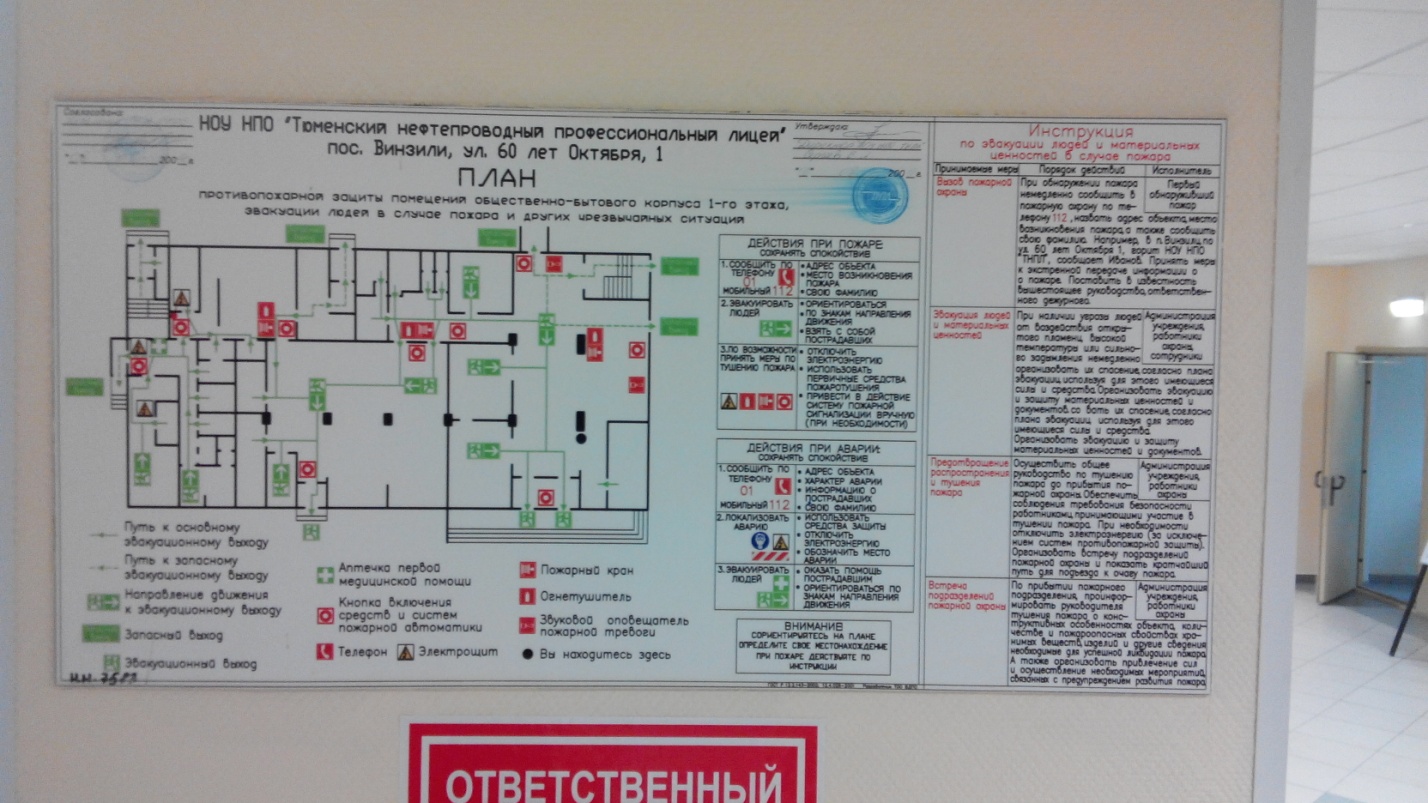        Приложение В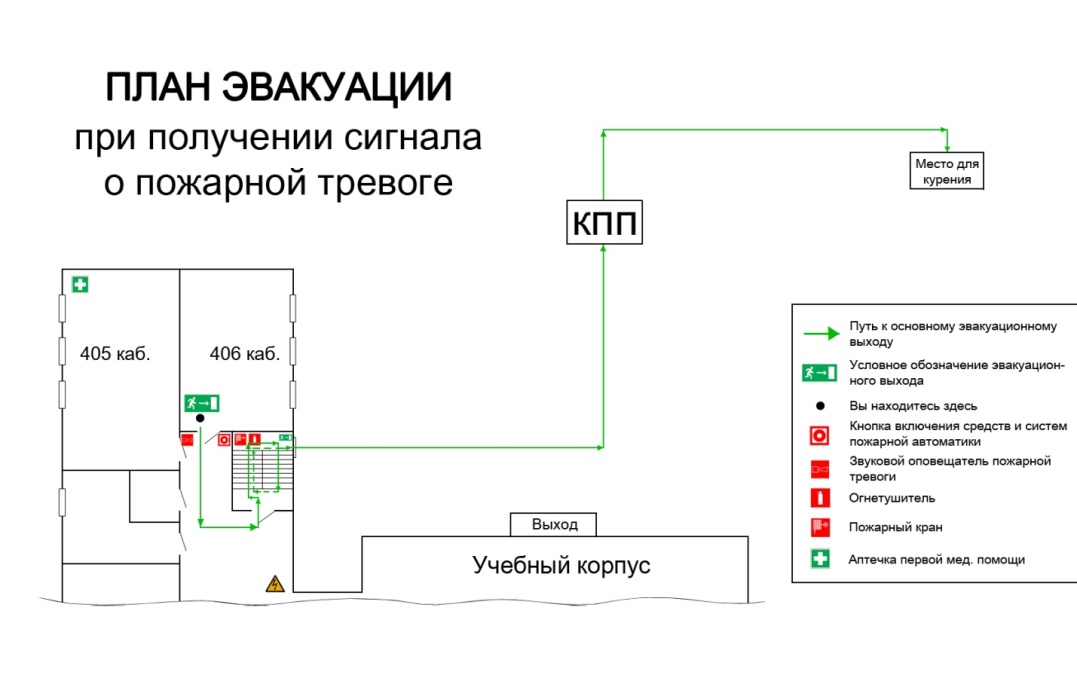 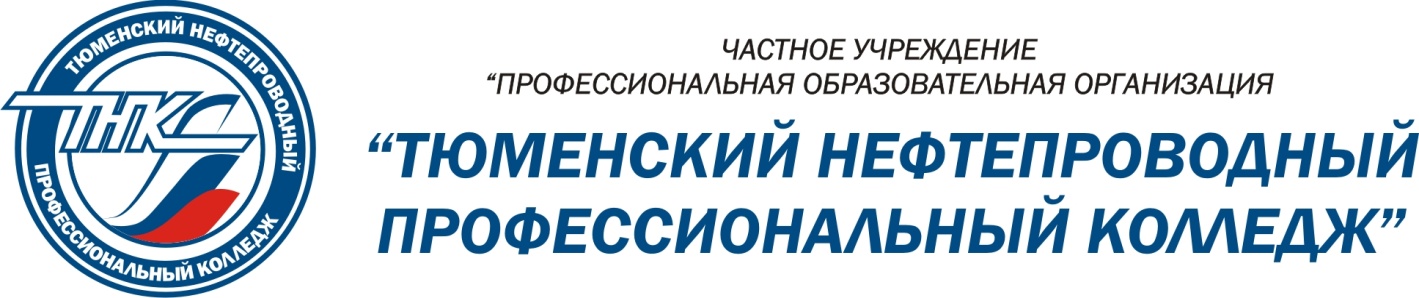 1. Общие положения…………………………………………………………………4 стр.2. Практическая часть…………………………………………………….…………..4 стр.    2.1. Цель работы……………………………………………………………………4 стр.    2.2. Время выполнения работ……………………………………………….……..4 стр.    2.3. Инструменты и приспособления для выполнения работы…………………4 стр.    2.4. Допуск к выполнению работ………………………………………………….4 стр.    2.5. Уровень усвоения……………………………………………………………...4 стр.    2.6. Контроль усвоения…………………………………………………………….4 стр.    2.7. Правила выполнения практической работы…………………………………4 стр.    2.8. Порядок выполнения задания………………………………………………...5 стр.    2.9. Содержание отчёта…………………………………………………………….5 стр.    2.10. Общие требования безопасности…………………………………………...5 стр.    2.11 Требования безопасности  в аварийных ситуациях………………………...5 стр.3. Список литературы………………………………………………………………...6 стр.    Приложение А……………………………………………………………………...7 стр.    Приложение Б………………………………………………………………………11 стр.    Приложение В……………………………………………………………………...11 стр.